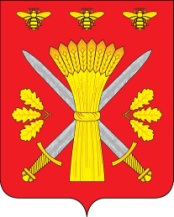 РОССИЙСКАЯ ФЕДЕРАЦИЯОРЛОВСКАЯ ОБЛАСТЬТРОСНЯНСКИЙ РАЙОННЫЙ СОВЕТ НАРОДНЫХ ДЕПУТАТОВРЕШЕНИЕ29 апреля 2020 года                                                                                                     № 229         с. ТроснаО мерах поддержки субъектов  малого и среднего предпринимательства отраслей российской экономики в наибольшей степени пострадавших в условиях ухудшения ситуации в результате распространения коронавирусной инфекции            В  соответствии Федеральным Законом  "Об общих принципах организации местного самоуправления в Российской Федерации" от 06.10.2003 N 131-ФЗ, Уставом Троснянского района Орловской, в целях антикризисной поддержки субъектов  малого и среднего предпринимательства, Троснянский  районный Совет народных депутатов, решил:1.В соответствии с Постановлением Правительства РФ от 03.04.2020 № 434 «Об утверждении перечня отраслей российской экономики в наибольшей степени пострадавших в условиях ухудшения ситуации в результате распространения коронавирусной инфекции» внести изменения в приложение №1 к решению Троснянского районного Совета народных депутатов Орловской области от 28 ноября 2008 года  №170 « О системе налогооблажения в виде единого налога на вмененный доход для отдельных видов деятельности»  для пострадавших отраслей  малого и среднего бизнеса в условиях пандемии коронавируса.1.1 Установить на  апрель - май 2020 года понижение значения  Корректирующего коэффициента - К2 на 50 % согласно приложению 1.1.2 Установить на апрель - май 2020 года понижение значения Корректирующего  коэффициента-К2 на 100% согласно приложению 2.2. Настоящее решение вступает в силу с 1 апреля 2020 года и действует для  налогового периода – 2 квартала 2020 года (с 01.04.2020 по 31.05.2020).          3.Настоящее решение опубликовать в районной газете «Сельские зори».Председатель районного Совета                Глава районанародных депутатовВ.И. Миронов                                                А.И. Насонов                                                                                                                              Приложение  1 к решению  Троснянского районногосовета народных депутатовот 29.04.2020 №229                                                                                                                              Приложение  2 к решению  Троснянского районногосовета народных депутатовот 29.04.2020 №229Виды предпринимательской деятельностиФизические показателиБазовая доходность в месяц (рублей)Корректирующий коэффициент К21234Розничная торговля, осуществляемая через объекты стационарной торговой сети, имеющей торговые залыПлощадь торгового зала (в квадратных метрах)18000,5Розничная торговля, осуществляемая через объекты стационарной торговой сети, не имеющие торговых залов, а также через объекты нестационарной торговой сети, площадь торгового места в которых превышает 5 кв.м.Площадь торгового зала (в квадратных метрах)18000,5Оказание услуг общественного питания  через объекты организации общественного питания, иеющие залы обслуживания посетителей Площадь зала обслуживания(в квадратных метрах)10000,5Виды предпринимательской деятельностиФизические показателиБазовая доходность в месяц (рублей)Корректирующий коэффициент К21234Оказание бытовых услугВ том числе:Количество работников, включая индивидуального предпринимателя75000-услуги фотоателье, фото- и кинолабораторий-//-75000-услуги парикмахерских-//-75000-прочие бытовые услуги-//-75000